OGŁOSZENIE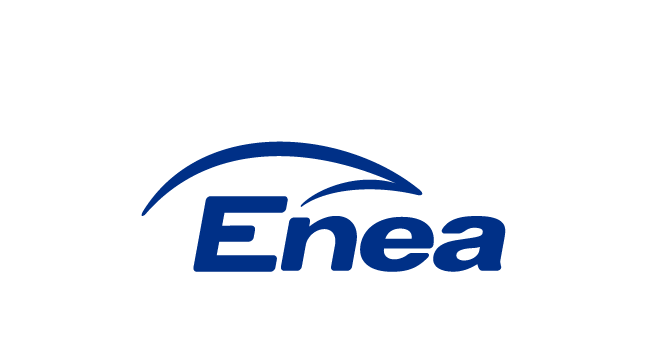 Enea Połaniec S.A.ogłasza przetarg niepublicznyna wykonanie  obróbki mechanicznej  6  szt. wirnika pompy 180P19.  Przedmiot zamówienia:  Obróbka  mechaniczna zespołów  wirujących  pompy wody chłodzącej PCH  - szt.6.Zakres   Usług  obejmuje:Obróbka nakiełka bazowego- bazując się na powierzchni f1, f2 i f3  (wg. dostarczonych rysunków) wykonać nakiełek bazowy w części przedniej czopa montażowego – wielkość nakiełka określa Wykonawca.Obróbka  części walcowej  końcówki czopa  montażowego wirnika - mocując wirnik w nakiełku i uchwycie tokarskim (zabieraku)  wykonać obróbkę części walcowej końcówki   wirnika ( zabielenie) na wymiar Ø 96. Obróbkę zrealizować  zachowując określone  tolerancje wykonania.Sporządzenie i wydanie  protokołu z pomiarów wykonanych  przez Wykonawcę.Zamawiający na swój koszt i ryzyko dostarczy do siedziby Wykonawcy przygotowane do obróbki zespoły i odbierze je po zakończeniu prac. Termin wykonania usługi: do dnia 31.12.2018 r. Obróbka zespołów nastąpi w ciągu 6-ciu dni roboczych od daty ich dostarczenia do siedziby Wykonawcy.Zespoły będą dostarczane do Wykonawcy sukcesywnie w zależności od potrzeb Zamawiającego, po wcześniejszym ustaleniu terminu realizacji przez upoważnionych przedstawicieli Stron.Zamawiający nie dopuszcza ofert częściowych  i  wariantowychOfertę należy przesłać do dnia  20.04.2018r do godz. 12.00 na adres e-mail: teresa.wilk@enea.pl Oferent ponosi wszelkie koszty związane ze sporządzeniem i przedłożeniem oferty.Oferent zobowiązany jest do zachowania w tajemnicy wszelkich poufnych informacji, które uzyskał od Zamawiającego w trakcie opracowywania oferty.Zamawiający zastrzega sobie prawo do przyjęcia lub odrzucenia oferty w każdym czasie przed przekazaniem zamówienia do realizacji bez podania uzasadnienia., co nie skutkuje żadnym roszczeniami oferenta wobec Zamawiającego.Zamawiający udzieli zamówienia wybranemu oferentowi, zgodnie z zapytaniem ofertowym i warunkami ustalonymi podczas ewentualnych negocjacji.Ponadto oferta powinna zawierać:Wynagrodzenie ofertowe - wg Załącznika nr 1 do formularza ofertowego Warunki płatności.Terminy wykonania,Okres gwarancji,Okres ważności oferty,Potwierdzenie wykonania całego zaplanowanego zakresu zadania,Oświadczenie o posiadaniu właściwych kwalifikacji oraz uprawnień związanych z całym zakresem przedmiotu zamówienia,Oświadczenie o posiadaniu przez Kierownika budowy oraz Kierowników robót, wymaganych właściwych kwalifikacjach oraz uprawnieniach związanych z realizacją całego zakresu przedmiotu zamówienia,  Wskazanie ewentualnych podwykonawców prac, z zakresem tych pozlecanych prac,Referencje dla wykonanych usług o profilu zbliżonym do usług będących przedmiotem przetargu (w   czynnych  obiektach  przemysłowych), potwierdzające posiadanie przez oferenta co najmniej  5 - letniego doświadczenia, poświadczone co najmniej 3 listami referencyjnymi, (które zawierają kwoty z umów) dla realizowanych usług o wartości łącznej nie niższej niż  20.000 zł netto.Oświadczenia:o zapoznaniu się z zapytaniem ofertowym,o wyrażeniu zgodny na ocenę zdolności wykonawcy do spełnienia określonych wymagań w zakresie jakości, środowiska oraz bezpieczeństwa i higieny pracy, o posiadaniu certyfikatu z zakresu jakości, ochrony środowiska oraz bezpieczeństwa i higieny pracy lub ich braku,o wykonaniu przedmiotu zamówienia zgodnie z obowiązującymi przepisami ochrony środowiska oraz bezpieczeństwa i higieny pracy,o zastosowaniu rozwiązań spełniających warunki norm jakościowych, o zastosowaniu narzędzi spełniających warunki zgodne z wymogami bhp i ochrony środowiska, o kompletności oferty pod względem dokumentacji, o spełnieniu wszystkich wymagań Zamawiającego określonych w zapytaniu ofertowym, o objęciu zakresem oferty wszystkich dostaw niezbędnych do wykonania przedmiotu zamówienia zgodnie z określonymi przez Zamawiającego wymogami oraz obowiązującymi przepisami prawa polskiego i europejskiego.Kryterium oceny ofertOferty zostaną ocenione przez Zamawiającego w oparciu o następujące kryterium oceny:Wynagrodzenie Ofertowe netto - znaczenie (waga) 100%(porównywana będzie Cena netto   nie zawierająca podatku VAT)Gdzie:Cn – wynagrodzenie najniższe z ocenianych Ofert/najniższa wartość oferty (netto),Co – wynagrodzenie ocenianej Oferty/wartość ocenianej oferty (netto).Do oferty należy dołączyć referencje określone w Załączniku nr 1   do  ogłoszenia , Dostawca zobowiązany jest do stosowania Ogólnych Warunków Zakupu usług Enea Połaniec S.A. umieszczonych na stronie:https://www.enea.pl/pl/grupaenea/o-grupie/spolkigrupy-enea/polaniec/zamowieniaWymagania   Zamawiającego w zakresie wykonywania prac na obiektach na terenie Zamawiającego zamieszczone są na stronie internetowej https://www.enea.pl/pl/grupaenea/o-grupie/spolki-grupy-enea/polaniec/zamowienia/dokumenty.  Wykonawca zobowiązany jest do zapoznania się z tymi   dokumentami. Osoby odpowiedzialne za kontakt z oferentami ze strony Zamawiającego:w zakresie technicznym:Piotr WojciechowskiSpecjalista ds. blokowych tel.: +48 15 865 6589;  kom.  +48 694 431 075email: Piotr.wojciechowski@enea.plw zakresie formalnym:Teresa WilkSt. specjalista d/s Umówtel. +48 15 865-63 91; fax: +48 15 865 61 88email: teresa.wilk@enea.plPrzetarg prowadzony będzie na zasadach określonych w regulaminie wewnętrznym Enea Połaniec S.A.Zamawiający zastrzega sobie możliwość zmiany warunków przetargu określonych w niniejszym ogłoszeniu lub odwołania przetargu bez podania przyczyn.Załączniki: Załącznik nr 1 do ogłoszenia - Wzór ( formularz) ofertyZałącznik nr 2 do ogłoszenia - Wzór umowy.Załącznik nr 1 do ogłoszenia FORMULARZ OFERTYDane dotyczące oferenta:Nazwa ....................................................................................................................Siedziba ..................................................................................................................N rachunku   bankowego   Oferenta …………………………………………………………………..Nr telefonu/faksu....................................................................................................nr NIP.......................................................................................................................adres e-mail:………………………………………………………………………………………………….……osoba do kontaktu .................................... nr tel. .............................. e-mail. ...............................NINIEJSZYM SKŁADAMY OFERTĘ w przetargu niepublicznym na  wykonanie obróbki mechanicznej  6  szt. wirnika pompy 180P19.  OŚWIADCZAMY, że zapoznaliśmy się z ogłoszeniem o przetargu oraz uznajemy się za związanych określonymi w nim postanowieniami i zasadami postępowania.NINIEJSZYM SKŁADAMY:Szczegółowy zakres przedmiotu oferty.Wynagrodzenie ryczałtowo – jednostkowe za obróbkę  mechaniczna zespołów  wirujących  pompy wody chłodzącej PCH  - wynagrodzenie w wysokości ………………. zł /szt. Termin  realizacji.Opis profilu działalności oferenta.Oświadczenie o profilu działalności zbliżonym do będącego przedmiotem przetargu, realizowanym o wartości sprzedaży usług nie niższej niż 100.000 zł   netto rocznie. Referencje dla wykonanych usług o profilu zbliżonym do usług będących przedmiotem przetargu (w   czynnych  obiektach  przemysłowych), potwierdzające posiadanie przez oferenta co najmniej  5 - letniego doświadczenia, poświadczone co najmniej 3 listami referencyjnymi, (które zawierają kwoty z umów) dla realizowanych usług o wartości łącznej nie niższej niż  20.000 zł netto.Aktualny odpis z KRS lub oświadczenie o prowadzeniu działalności gospodarczej.Informację o wynikach finansowych oferenta za lata 2014-2016 w formie oświadczenia Zarządu lub właściciela.Oświadczenie oferenta o niezaleganiu ze składkami ZUS i podatkami.Oświadczenie o związaniu niniejszą ofertą przez okres co najmniej 90 dni od daty upływu terminu składania ofert.Oświadczenie że oferent jest czynnym podatnikiem VAT zgodnie z postanowieniami ustawy o podatku VAT.Oświadczenie, że  Oferent akceptuje  projekt  umowy  i zobowiązuje się  do  jej  podpisania w  przypadku   wyboru   jego  oferty w  miejscu  i   terminie   wyznaczonym   przez   ZamawiającegoOświadczenie  o   akceptacji   terminu  płatności -  30   dni  od   daty doręczenia  przez  Wykonawcę prawidłowo wystawionej faktury VAT.Oświadczenia zawarte w pkt. 10.11 ogłoszenia. Ważne polisę OC na kwotę nie niższą niż 500 000 zł (poza polisami obowiązkowymi OC) lub oświadczenie, że oferent będzie posiadał taką polisę przez cały okres świadczenia usług.1PEŁNOMOCNIKIEM oferentów uprawnionym do reprezentowania wszystkich oferentów ubiegających się wspólnie o udzielenie zamówienia oraz do zawarcia umowy2 jest: ____________________________________________________________ dotyczy oferentów wspólnie ubiegających się o udzielenie zamówienia2 niepotrzebne skreślićNiniejszą ofertę wraz z załącznikami składamy na ___ kolejno ponumerowanych stronach.ZAŁĄCZNIKAMI do niniejszej oferty są:    Dokumenty wymienione w pkt 4 ppkt 4.1 do 4.15.__________________________________    __________________ dnia __ __ _____ roku (podpis oferenta/pełnomocnika oferentaNAZWA KRYTERIUMWAGA (udział procentowy)(W)K1  -Wynagrodzenie Ofertowe netto100%